Junior Duathlon Series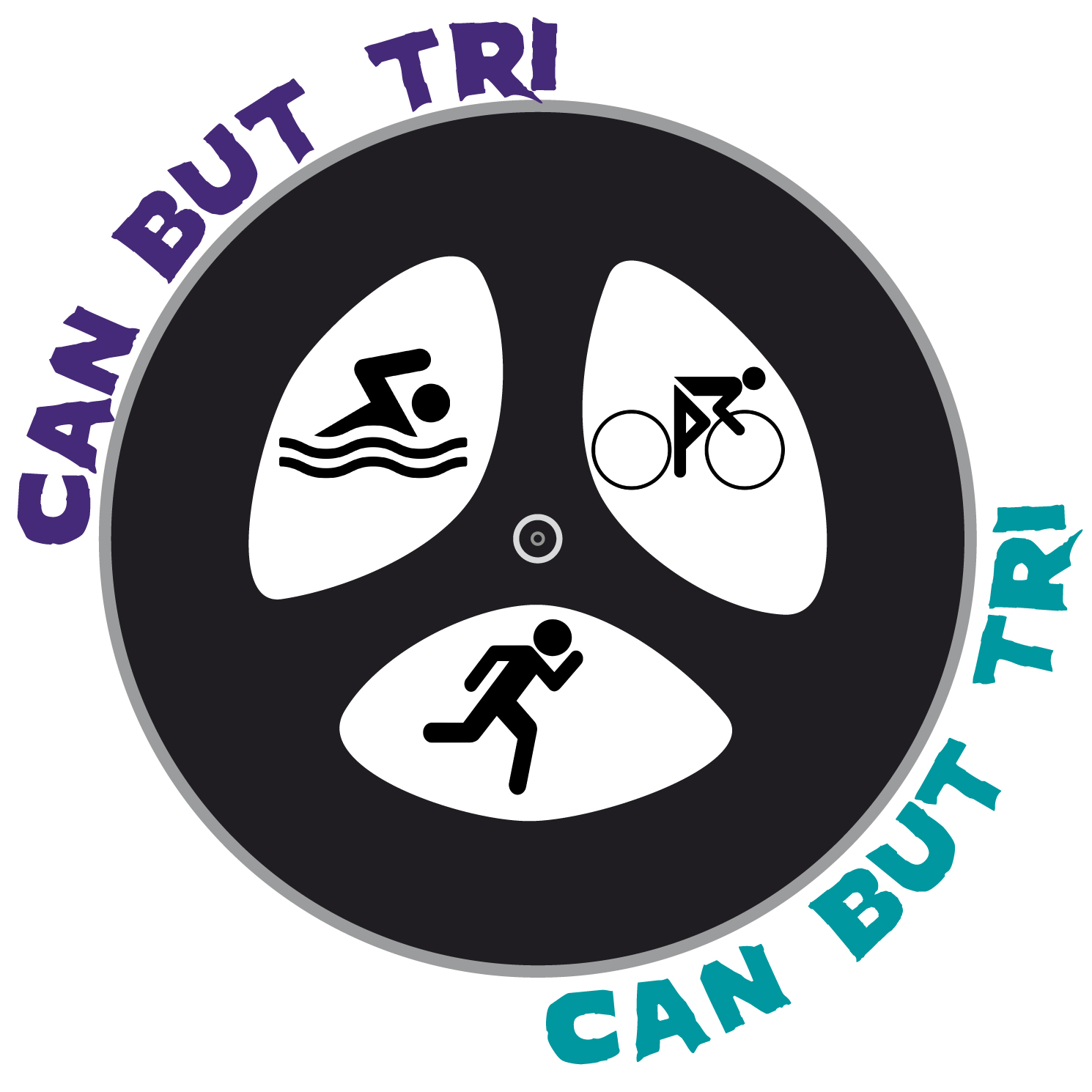 High Lodge – 5th September 2021Race Results5-7 year old’s (300m run / 1km bike / 100m dash)7-9 year old’s (300m run / 1km bike / 300m run)10-13 year olds (300m run / 1.5km bike / 300m run)Well done to all of our junior participants – you were awesome!Entries for our Junior Winter Series are now open on EntrycentralLast NameFirst NameRun 1 + T1Bike + T2Run 2Finish TimePositionHammentSamuel01:36.102:26.500:12.304:14.91AmesOscar01:41.602:24.700:12.004:18.32LakeArchie01:51.803:36.700:18.105:46.63AmesTallulah02:04.603:27.800:19.705:52.14Robinson WalkerWillow02:20.903:11.000:51.300:06:235Last NameFirst NameRun 1 + T1Bike + T2Run 2Finish TimePositionCockburnFreddie01:10.303:32.601:15.305:58.21DeeryWilliam01:32.704:41.601:27.607:41.95IrvineIsla01:23.604:41.401:25.007:30.04LawMaddox01:12.403:41.001:19.606:13.02LawGrayson01:20.504:08.301:24.706:53.53StroudAiden01:55.205:25.601:55.009:15.86Last NameFirst NameRun 1 + T1Bike + T2Run 2Finish TimePositionAllmanTed01:19.906:05.501:12.808:38.21DavenportJack01:25.707:06.301:30.410:02.42DavenportTom01:24.8---DNF